BanffDuración: 4 días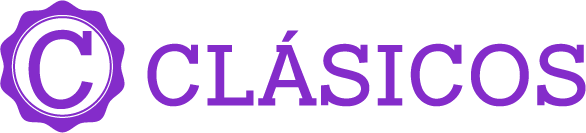 Llegadas: diarias, 01 de noviembre 2024 al 28 de abril 2025Mínimo 2 pasajeros.Servicios compartidos.Día 1.- Calgary – BanffSalida hacia Banff, anidado en el valle protegido por los picos montañosos, Banff es un oasis alpino de actividad, aventura y vistas inspirantes. El traslado (shuttle) se realiza en idioma inglés. Ultimo servicio a las 22:00 (Este horario puede sufrir variaciones, favor de consultar). Alojamiento.Día 2.- BanffDía libre. Recomendamos realizar el tour de invierno en Banff (No incluido / en inglés / diciembre a marzo). Disfruta de una de nuestras experiencias de invierno más icónicas en el oeste canadiense. Prueba diferentes tipos de raquetas de nieve en el lago MInnewanka, camina por las aguas termales de los Hot Springs y descubre el Parque Nacional de Banff, detente en los mejores miradores para tomar fotografías de Banff y finaliza tu visita con unas hermosas vistas al atardecer desde el teleférico de Banff. Alojamiento.Día 3.- BanffDía libre. Les sugerimos la visita de día completo en el famoso Lake Louise (no incluido/en inglés). El bellísimo Lake Louise está localizado en el corazón de las Rocosas y a sólo una hora de Banff. Una vez en Lake Louise tendremos oportunidad de realizar una corta caminata con raquetas de nieve (opcional) o visitar el famoso hotel Fairmont Château Lake Louise. Mount Victoria con el Glaciar Victoria (3,464 m) es probablemente el pico más fotografiado en las Rocosas. Durante nuestro tiempo libre podremos realizar una actividad única haciendo un paseo en Trineo de Perros (opcional), con duración de 2 horas. ¡Este ha sido el medio de transporte más antiguo en Canadá!, ofrece diversión familiar, escapes románticos e increíbles aventuras. Durante el tour irán acompañados de un guía profesional y un feliz equipo de perros Alaskan Huskies. Regreso a su hotel en Banff a las 17:15 horas aproximadamente. Alojamiento.Día 4.- Banff – CalgaryA la hora indicada traslado al aeropuerto. Fin de nuestros serviciosSE NECESITA ETA O VISA PARA VISITAR CANADÁIncluye:3 noches en BanffTraslados en servicio shuttle Calgary - Banff – CalgaryTodos los servicios en idioma inglésAsistencia de viaje básicaNo incluye:Boleto aéreoAlimentos no especificados Todo servicio no descrito en el precio incluyePropinas y gastos personaleseTA de ingreso a CanadáImportante:Se considera menor de 0 a 18 añosMáximo 2 menores compartiendo con 2 adultos en la ocupación máxima de la habitación El ETA es un permiso electrónico que permite a los Ciudadanos Mexicanos ingresar a Canadá y es obligación de los pasajeros solicitarla antes de viajar NO nos hacemos responsables en caso de olvido. El costo es de $7 CAD por persona y la solicitud se hace rápidamente en línea desde: www.canada.ca/eta (descripción http://www.cic.gc.ca/english/visit/eta-facts-es.asp)Los hoteles están sujetos a cambio según la disponibilidad al momento de la reserva por el tour operador. En ciertas fechas, los hoteles propuestos no están disponibles debido a eventos anuales preestablecidos. En esta situación, se mencionará al momento de la reserva y confirmaremos los hoteles disponibles de la misma categoría de los mencionados.Habitaciones estándar. En caso de preferir habitaciones superiores favor de consultar.No se reembolsará ningún traslado o visita en el caso de no disfrute o de cancelación del mismo.El orden de las actividades puede tener modificacionesAl momento de su registro en el hotel, una tarjeta de crédito le será requerida, esto es con el fin de garantizar que usted se compromete a no dañar la habitación y dejarla en las mismas condiciones que le fue entregada. La Tarjeta de crédito le ayudara también para abrir crédito dentro de las instalaciones del hotel para consumo interno. Para poder confirmar los traslados debemos recibir la información completa a más tardar 30 días antes de la salida. Si no recibimos esta información el traslado se perderá sin reembolso.El orden de las visitas será reconfirmado a la llegada de los pasajeros.El día de la visita de la ciudad de Vancouver, pudiendo variar de día de operación.No se reembolsará ningún traslado o visita en el caso de no disfrute o de cancelación.Precios en dólares canadienses por persona ($CAD)Precio de niño aplica cuando comparte habitación con 2 adultosNOTAS ESPECIALESShuttles en idioma inglésEl Shuttle de salida desde el Hotel de Banff al Aeropuerto de Calgary tiene una duración de 3.5 horas. Primer shuttle de ida a las 9:30 am y último a las 22:00, y vuelta primero a las 08:00am y último a las 18:30.Favor de reconfirmar sus horas de vuelos para coordinar adecuadamente con los shuttles.Las actividades de invierno operan a partir de diciembre uno y el esquí a finales de noviembre.Política prepago y cancelación• Prepago del 100% de la reserva dos semanas antes según la política de cancelación.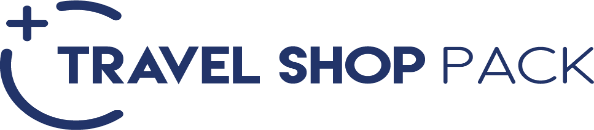 HOTELES PREVISTOS O SIMILARESHOTELES PREVISTOS O SIMILARESHOTELES PREVISTOS O SIMILARESCIUDADHOTELCAT.BANFFCARIBOU LODGEPBANFFFAIRMONT BANFF SPRINGSSCHECK IN - 15:00HRS // CHECK OUT- 11:00HRSCHECK IN - 15:00HRS // CHECK OUT- 11:00HRSCHECK IN - 15:00HRS // CHECK OUT- 11:00HRSTARIFA POR PERSONA EN USDTARIFA POR PERSONA EN USDTARIFA POR PERSONA EN USDTARIFA POR PERSONA EN USDTARIFA POR PERSONA EN USDTARIFA POR PERSONA EN USDSOLO SERVICIOS TERRESTRESSOLO SERVICIOS TERRESTRESSOLO SERVICIOS TERRESTRESSOLO SERVICIOS TERRESTRESSOLO SERVICIOS TERRESTRESSOLO SERVICIOS TERRESTRESPRIMERADBLTPLCPLSGLMNR (-18)01 NOV - 19 DIC52046043080024020 DIC - 04 ENE850660600146024005 ENE - 28 ABR6205304801000240SUPERIORDBLTPLCPLSGLMNR (-18)01 NOV - 18 DIC1060860760188024019 DIC - 02 ENE155011901000286024003 ENE - 28 ABR130010108802370240TARIFA POR PERSONA EN USDTARIFA POR PERSONA EN USDTARIFA POR PERSONA EN USDTARIFA POR PERSONA EN USDTARIFA POR PERSONA EN USDTARIFA POR PERSONA EN USDSERVICIOS TERRESTRES Y AÉREOSSERVICIOS TERRESTRES Y AÉREOSSERVICIOS TERRESTRES Y AÉREOSSERVICIOS TERRESTRES Y AÉREOSSERVICIOS TERRESTRES Y AÉREOSSERVICIOS TERRESTRES Y AÉREOSPRIMERADBLTPLCPLSGLMNR (-18)01 NOV - 19 DIC1740168016502020146020 DIC - 04 ENE2070188018202680146005 ENE - 28 ABR18401750170022201460SUPERIORDBLTPLCPLSGLMNR (-18)01 NOV - 18 DIC2280208019803100146019 DIC - 02 ENE2770241022204080146003 ENE - 28 ABR25202230210035901460RUTA AÉREA PROPUESTA CON AIR CANADA SALIENDO DE LA CIUDAD DE MÉXICO: MÉXICO - VANCOUVER - CALGARY - VANCOUVER - MÉXICOIMPUESTOS (SUJETOS A CONFIRMACIÓN): 400 USD POR PASAJEROLOS VUELOS SUGERIDOS NO INCLUYEN FRANQUICIA DE EQUIPAJE - COSTO APROXIMADO 40 USD POR TRAMO POR PASAJERO.SUPLEMENTO PARA VUELOS DESDE EL INTERIOR DEL PAÍS - CONSULTAR CON SU ASESOR TRAVEL SHOPTARIFAS SUJETAS A DISPONIBILIDAD Y CAMBIO SIN PREVIO AVISO SE CONSIDERA MENOR DE 0 A 18 AÑOSVIGENCIA: 01 DE NOVIEMBRE 2024 AL 28 DE ABRIL 2025CONSULTAR SUPLEMENTOS PARA TEMPORADA ALTATRAVEL SHOP PACK  TRAVEL SHOP PACK  TRAVEL SHOP PACK  TARIFA POR PERSONA EN USDTARIFA POR PERSONA EN USDTARIFA POR PERSONA EN USDINCLUYEADTMNRTRINEO DE PERROS EN LAKE LOUISE (2 HORAS)430370DESCUBRA LAKE LOUISE (6 HORAS)11070